新闻稿PET瓶到瓶回收的一站式解决方案科倍隆携手Herbold Meckesheim为Magpet Polymer供应PET瓶到瓶回收工厂斯图加特，2024年6月 - ，科倍隆与Herbold Meckesheim合作为印度瓶坯及塑料包装制造商Magpet Polymer Pvt Ltd打造了一座完整的、从单一来源提供的PET瓶到瓶回收工厂。Magpet Polymer Pvt Ltd作为知名集团Magnum的一员，此次回收系统不仅涵盖了PET瓶的全流程物理回收处理，还整合了ZSK双螺杆挤出机作用的全部工艺步骤，包括造粒和固相增粘（SSP）反应。这套PET瓶回收系统的产量高达5,500 kg/h，所产出的PET再生料完全符合欧洲食品安全管理局（EFSA）和美国食品药品监督管理局（FDA）对食品接触材料的标准。此外，这条产线的PET再生粒料也得到了各大饮料品牌的认可。Magpet公司是知名集团Magnum中的一员，总经理Devendra Surana表示:“Magpet致力成为新技术的先行者。”“此套PET回收装置是朝着这个方向迈出的一大步。为生态环保而努力是我们的企业使命。我们很高兴能与Herbold和科倍隆合作，在印度引进这条最先进的PET瓶回收生产线。”一站式高效系统Magpet与Hillenbrand旗下运营的两家公司——科倍隆和Herbold Meckesheim签订了整套系统的合同，二者通过精准的将技术融合，共同提供高效的塑料回收解决方案，保障高品质的PET再生料生产。科倍隆和Herbold Meckesheim的瓶到瓶工厂实现了所有可回收物共同处理，即使它们包含不同的IV（特性粘度）值或波动的堆积密度。此外，与传统的PET回收工艺相比，科倍隆和Herbold的联合解决方案更能节省运营成本和物流成本，能耗也更低。瓶到瓶回收系统首先将PET瓶破碎成薄片。Herbold为此工序提供了破碎机，凭借配备的强制进料和洗涤系统高效而温和地处理PET，通过减少因细粒形成而造成的材料损失从而最大限度地提高了产量。经过预处理的物料随即被输送并喂入ZSK双螺杆挤出机。在挤出机中，PET破碎料会经历极其柔和的熔融和高效的分散过程，最终转化为质量均匀的物料。ZSK的双螺杆技术能够高效地将能量输入到熔体中，这得益于其高达18 Nm/cm³的扭矩，确保了PET在挤出机中的停留时间极短。整个加工过程在低温下进行，最大限度地减少了聚合物链的降解，从而确保了卓越的产品质量。此外，挥发性成分如单体、寡聚体和水等，都能被可靠地从熔体中分离并排出。当物料从ZSK回收挤出机排出后，仍带有余温的熔体会经过齿轮泵的输送，直接进入水下切粒机和SSP固相增粘反应器。在这里，物料将被进一步冷凝和净化，去除剩余的杂质，得到纯洁高产的最终产品。科倍隆回收部门销售主管Jochen Schofer表示，“ 在为Magpet打造的瓶到瓶回收工厂项目中，我们充分整合了与Herbold Meckesheim合并后的所有优势。，从机械预处理到生产回收料成品，所有工艺步骤都经过均紧密协调以生产高质量的PET，并最大限度地提高能源效率”。“在瓶到瓶回收系统的帮助下，Magpet在他们的旅程中迈出了重要一步。我们祝愿Magpet取得成功，并期待今后的合作。”Herbold Meckesheim亚洲销售团队负责人Mehmet Kaya补充道。关于MagpetMagpet Polymers Pvt Ltd (www.magnumgroup.in)是印度东部和东北部首屈一指的PET回收再生企业;并且在过去15年里面一直是PET行业的潮流引领者。Magpet产量约为 48,000百万吨/年。该公司在所有行业领域都拥有令人垂涎的客户基础，是知名公司的主要供应商，如Bisleri, Tata, Adani, Emami, Dabur, IRCTC, Diageo，CocaCola，Campa Cola等。Magpet由具有25年以上塑料包装行业经验的远见卓识的推动者领导，他们得到了与客户公司长期合作的高素质和熟练的专业人员团队的支持。关于科倍隆科倍隆 (www.coperion.com) 是配混和挤出系统、分拣、破碎和清洗系统、喂料系统、散装物料处理和服务的全球行业和技术领导者之一。该公司为塑料和塑料回收行业以及化工、电池、食品、制药和矿产行业提供开发、生产和服务工厂、机械和部件。公司在聚合物、食品、健康与营养、售后市场销售与服务三个部门拥有5000多名员工，在全球拥有50多家销售和服务公司。Coperion是Hillenbrand (NYSE: HI)旗下运营的公司，Hillenbrand是一家全球性的工业公司，为全球各行各业的客户提供高度工程化的关键任务处理设备和解决方案。www.hillenbrand.com  关于Herbold MeckesheimHerbold Meckesheim (www.herbold.com) 是一家领先的回收专家，为客户提供机器和交钥匙工厂，用于处理来自行业的纯塑料废物以及回收料，混合的和污染的塑料。用于自动回收的模块化系统经在公司的测试中心测试完出厂。总部约260多名员工和国际机构的工作人员共同合作交付工厂和机器，从概念阶段到调试，直到它们的商业用途结束。自2022年起Herbold Meckesheim成为Coperion回收业务部门的一员，该部门为塑料回收加工提供完整的解决方案。Coperion是Hillenbrand (NYSE: HI)旗下运营的公司，Hillenbrand是一家全球性的工业公司，为全球各行各业的客户提供高度工程化的关键任务处理设备和解决方案。www.hillenbrand.com  
Dear Colleagues,You can find this press release in German, English, Chinese, Spanish, Italian and Turkish and the color images in printable quality for download athttps://www.coperion.com/en/news-media/newsroom/  .Editorial contact and copies:Dr. Jörg Wolters, KONSENS Public Relations GmbH & Co. KG,
Hans-Böckler-Str. 20, D-63811 Stockstadt am Main, GERMANY
Tel.: +49 (0) 60 27 99 00 5-0
E-Mail: mail@konsens.de, Internet: www.konsens.de科倍隆和 Herbold Meckesheim设计特别高效的塑料回收工厂-从机械预处理到成品颗粒。图片来源: 科倍隆，德国斯图加特ContactKathrin FleuchausMarketing CommunicationsCoperion GmbHTheodorstraße 1070469 Stuttgart/GermanyTelephone +49 (0)711 897 25 07kathrin.fleuchaus@coperion.comwww.coperion.comContactKathrin FleuchausMarketing CommunicationsCoperion GmbHTheodorstraße 1070469 Stuttgart/GermanyTelephone +49 (0)711 897 25 07kathrin.fleuchaus@coperion.comwww.coperion.comContactKathrin FleuchausMarketing CommunicationsCoperion GmbHTheodorstraße 1070469 Stuttgart/GermanyTelephone +49 (0)711 897 25 07kathrin.fleuchaus@coperion.comwww.coperion.com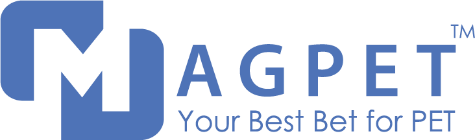 ContactKathrin FleuchausMarketing CommunicationsCoperion GmbHTheodorstraße 1070469 Stuttgart/GermanyTelephone +49 (0)711 897 25 07kathrin.fleuchaus@coperion.comwww.coperion.com